KIRKWHELPINGTON PARISH COUNCILAGENDAAgenda for meeting of Kirkwhelpington Parish Council to be held at the Memorial Hall, Kirkwhelpington on Tuesday 6th November 2018 at 7.30pmPART ONE2018/86	Apologies for Absence2018/87	Declarations of Interest2018/88	Public questions2018/89	Minutes of previous meeting held Tuesday 4th September 20182018/90	Matters arising from previous meeting held Tuesday 4th September 2018Meadowlands WallA696 FloodingTreesSt Oswald’s Way signpost2018/91	Correspondence  Notice of vacancy for Parish Council representative on Northumberland Association of Local Council CommitteeCPRE - newsletter2018/92	Finance2018/92/01	Bank Balance: £34890.06  as at 30/9/182018/92/02	The following accounts require authorisation:Kirkwhelpington Memorial Hall – W/C maintenance - £255.50; C Miller – September, October salary £221.97 and expenses – £27.36 HMRC -  PAYE on above - £55.60Robson & Cowan - £28.00 Grasscutting2018/92/03	Request for grant: Core Music; Community Action Northumberland2018/92/04	To approve submission for funding for football posts2018/92/05	To approve precept 2019-20202018/93	Planning Matters2018/93/01	Planning Applications received2018/93/02	Approval of Planning Application2018/94	Play Ground – monthly inspection	2018/95	Update on Ray Fell Wind Farm/Community Interest Company2018/96	Urgent Business2018/97	Date of next MeetingPART TWOThat under the Public Bodies (Admission to Meetings) Act 1960, the public and representatives of the press and broadcast media be excluded from the meeting during the consideration of the following items of business as publicity would be prejudicial to the public interest because of the confidential nature of the business to be transacted.2018/98/PRIVATE	Meadowlands Wall insurance implications2018/99/PRIVATE	To agree grasscutting pay rates 2019Dated this 26th day of October 2018.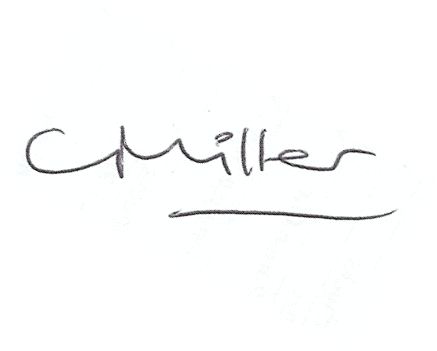 Claire Miller, Parish Clerk